ОБЩЕСТВО С ОГРАНИЧЕННОЙ  ОТВЕТСТВЕННОСТЬЮ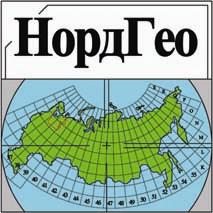 «НордГео»163000, г. Архангельск, пр. Троицкий, д. 106, оф. 37А, тел: 8 (8182) 47-88-34, факс: 8 (8182) 210-600e-mail: nordgeo@bk.ru ОГРН: 1132901011055 ИНН: 2901241968 КПП: 290101001ПРОЕКТ МЕЖЕВАНИЯДля размещения линейного объекта «Магистральный водопровод вдоль Окружного шоссе от ул.Дачной до д.№413 по просп. Ленинградскому в г.Архангельске»выполнен на основании распоряжения Главы муниципального образования "Город Архангельск" от 08.04.2020 г. № 1205р
 "О подготовке документации по планировке территории для размещения линейного объекта «Магистральный водопровод вдоль Окружного шоссе от ул.Дачной до д.№413 по просп. Ленинградскому в г.Архангельске»Директор ООО «НордГео»                                                              Демин А.А.Архангельск2020СОДЕРЖАНИЕВВЕДЕНИЕПроект межевания территории для размещения линейного объекта «Магистральный водопровод вдоль Окружного шоссе от ул.Дачной до д.№413 по просп. Ленинградскому в г.Архангельске» выполнен на основании распоряжения Главы муниципального образования "Город Архангельск" от 08.04.2020 г. № 1205р "О подготовке документации по планировке территории для размещения линейного объекта «Магистральный водопровод вдоль Окружного шоссе от ул.Дачной до д.№413 по просп. Ленинградскому в г.Архангельске».Проект межевания разработан в соответствии с:- Градостроительным кодексом Российской Федерации от 29.12.2004 №190-ФЗ;- Земельным кодексом Российской Федерации от 25.10.2001 №136-ФЗ;- СП 42.13330 "Градостроительство. Планировка и застройка городских и сельских поселений. Актуализированная редакция СНиП 2.07.01-89*";- СНиП 11-04-2003 "Инструкция о порядке разработки, согласования, экспертизы и утверждения градостроительной документации".В работе учитывалась и анализировалась следующая документация:- Генеральный план муниципального образования "Город Архангельск", утвержденный решением Архангельского городского Совета депутатов от 26.05.2009 № 872 (с изменениями);- Распоряжения Главы муниципального образования "Город Архангельск" от 08.04.2020 г. № 1205р "О подготовке документации по планировке территории для размещения линейного объекта «Магистральный водопровод вдоль Окружного шоссе от ул.Дачной до д.№413 по просп. Ленинградскому в г.Архангельске»;- Правила землепользования и застройки муниципального образования "Город Архангельск", утвержденные решением Архангельской городской думы от 13.12.2012 №516 (с изменениями и дополнениями);- Постановление Правительства РФ от 12 мая 2017 г. № 564 “Об утверждении Положения о составе и содержании проектов планировки территории, предусматривающих размещение одного или нескольких линейных объектов”;- СН 456-73 Нормы отвода земель для магистральных водоводов и канализационных коллекторов;- материалы единого государственного реестра недвижимости;- материалы натурного геодезического обследования территории;- кадастровые планы территории от «17» февраля 2020 г. № КУВИ001/20203371455, «09» июня 2018 г. № КУВИ001/20183234844,  «13» января 2020 г. № КУВИ001/2020346945, «16» июля 2019 г. № 99/2019/273077217, « 09 » июня 2018 г. № КУВИ001/20183234884, «09» июня 2018 г. № КУВИ001/20183234840, «17» июня 2016 г. № 2900/201/16140436, « 31 » января 2019 г. № КУВИ001/20192313835, «09 » июня 2018 г. № КУВИ­001/2018­3235798, «25» сентября 2018 г. № КУВИ­001/2018­9558434, «02 » марта 2016 г. № 2900/201/16­49320, «02 » марта 2016 г. № 2900/201/16­49337, «25» сентября 2018 г. № КУВИ­001/2018­9557882, «30 » августа 2019 г. № КУВИ­001/2019­21416107, «09» июня 2018 г. № КУВИ­001/2018­3235693, «31» января 2019 г. № КУВИ­001/2019­2313869, «23 » июля 2018 г. № КУВИ­001/2018­4708114, «09» июня 2018 г. № КУВИ­001/2018­3235925, выданные филиалом ФГБУ "ФКП Росреестра" по Архангельской области и Ненецкому автономному округу на кадастровые кварталы соответственно 29:22:000000, 29:22:060302, 29:22:060406, 29:22:060407, 29:22:070301, 29:22:070302. 29:22:070305, 29:22:070501, 29:22:070507, 29:22:071001, 29:22:071105, 29:22:071111, 29:22:071112, 29:22:071601, 29:22:071801, 29:22:072702, 29:22:072801, 29:22:073005.ПРОЕКТ МЕЖЕВАНИЯТерритория проектирования расположена в границах муниципального
образования «Город Архангельск» Архангельской области. В ходе подготовки проекта межевания территории были сформированы 2 земельных участка в виде публичных сервитутов - для строительства линейного объекта  «Магистральный водоопровод вдоль Окружного шоссе от ул.Дачной до д.№413 по просп. Ленинградскому в г.Архангельске» (условный номер - сервитут 3) и для размещения и эксплуатации линейного объекта «Реконструкция участка водопровода вдоль Объездной автодороги от ул. Дачная до дома № 413 по просп. Ленинградский в г. Архангельске» (условный номер - сервитут 4).Согласно сведениям единого государственного реестра недвижимости (ЕГРН), образуемые публичные сервитуты частично находятся   в границах земельных участков с кадастровыми номерами 29:22:070302:95, 29:22:071801:97, 29:22:071112:1367, 29:22:071801:19, 29:22:071601:94, 29:22:071601:458, 29:22:071601:446, 29:22:071601:53, 29:22:072801:3, 29:22:072801:37, 29:22:072801:38, 29:22:072801:25. Сведения о таких земельных участках, по которому проходят формируемые публичные сервитуты, представлены в таблице 2.Расположение образуемых публичных сервитутов и существующих земельных участков показаны на чертеже проекта межевания (для строительства объекта) и на чертеже проекта межевания (для размещения и эксплуатации объекта). Проектные предложения по формируемым публичным сервитутам представлены в таблице 1.Координаты поворотных точек границ публичных сервитутов приведены в таблице 3 и 4.Территория, в отношении которой подготовлен проект межевания, расположена в границах:- водоохранной зоны Залива Шенкурья р. Юрас;- 2 и 3 поясов зон санитарной охраны источников питьевого и хозяйственно-бытового водоснабжения г. Архангельска.Территория, в отношении которой подготовлен проект межевания, частично расположена в границе зоны санитарного разрыва от железнодорожных путей, а также часть проектируемого водопровода попадает в охранную зону: - воздушной линии электропередач  «ВЛ-35 кВ "Уйма - 1,2» и «ВЛ-10кв ф.66-05 ПС66-РП№17 ул.Дачная Архангельск»; - охранную зону пункта ГГС и ГНС «Лесной»; - охранную зону метеорологической станции М-2 Архангельск.Руководствуясь Приложением №1 к  решению Архангельской городской Думы «О внесении изменений в Правила землепользования и застройки муниципального образования «Город Архангельск», реконструируемая трасса водопровода располагается в следующих зонах:- производственная зона;- зона зеленых насаждений специального пользования;- зона общественно-деловой застройки;- зона индивидуальных жилых домов с приусадебными участками;- зона малоэтажных многоквартирных и среднеэтажных жилых домов.Расположение объекта в границах перечисленных  зон показано на  схеме расположения зон с особыми условиями использования территории.Проектируемая трасса водопровода не проходит по землям сельскохозяйственного назначения, лесного и водного фондов.Границы территорий зон культурного наследия и  действия публичных сервитутов не выявлены.Красные линии данным проектом не разрабатываются.Таблица 1 – Характеристики земельных участков, подлежащих образованиюТаблица 2 – Характеристики земельных участков, сведения о которых содержатся в ЕГРНТаблица 3 – Каталог координат формируемого сервитута (для строительства линейного объекта)Таблица 4 – Каталог координат формируемого сервитута (для размещения и эксплуатации линейного объекта)Основная часть проекта межевания территорииОсновная часть проекта межевания территорииОсновная часть проекта межевания территорииВведение31Проект межевания.52Чертеж проекта межевания (для строительства объекта). Масштаб 1:2000233Чертеж проекта межевания (для размещения и эксплуатации объекта). Масштаб 1:2000Материалы по обоснованию проекта межевания территорииМатериалы по обоснованию проекта межевания территорииМатериалы по обоснованию проекта межевания территории4Чертеж проекта межевания территории. Зоны с особыми условиями использования территорий. Масштаб 1:2000ПриложениеПриложениеПриложениеРаспоряжение от 08.04.2020 г. №1205рКадастровый план территории кадастрового квартала 29:22:000000Кадастровый план территории кадастрового квартала 29:22:060302Кадастровый план территории кадастрового квартала 29:22:060406Кадастровый план территории кадастрового квартала 29:22:060407Кадастровый план территории кадастрового квартала 29:22:070301Кадастровый план территории кадастрового квартала 29:22:070302Кадастровый план территории кадастрового квартала 29:22:070305Кадастровый план территории кадастрового квартала 29:22:070501Кадастровый план территории кадастрового квартала 29:22:070507Кадастровый план территории кадастрового квартала 29:22:071001Кадастровый план территории кадастрового квартала 29:22:071105Кадастровый план территории кадастрового квартала 29:22:071111Кадастровый план территории кадастрового квартала 29:22:071112Кадастровый план территории кадастрового квартала 29:22:071601Кадастровый план территории кадастрового квартала 29:22:071801Кадастровый план территории кадастрового квартала 29:22:072702Кадастровый план территории кадастрового квартала 29:22:072801Кадастровый план территории кадастрового квартала 29:22:073005Выписки из ЕГРН Проектируемый земельный участок, обозначениеПроектная площадь, кв. мИсходныехарактеристикиИсходныехарактеристикиПроектныехарактеристикиПроектируемый земельный участок, обозначениеПроектная площадь, кв. мКадастровый номер, категория, вид разрешенного использования земельного участкаПлощадь, занимаемая публичным сервитутом, кв. мПроектныехарактеристики12345Сервитут 3Сервитут 3Сервитут 310293229:22:070302:95, Категория земель - земли населенных пунктов, разрешенное использование - для строительства объекта «Газопровод межпоселковый от пос. Силикатный до ГГРП г. Архангельска Архангельской области» 200Категория земель - земли населенных пунктов;Цель установления публичного сервитута - для строительства линейного объекта  «Магистральный водопровод вдоль Окружного шоссе от ул.Дачной до д.№413 по просп. Ленинградскому в г.Архангельске»Сервитут 3Сервитут 3Сервитут 310293229:22:071112:1367, Категория земель - земли населенных пунктов, разрешенное использование - для строительства объекта «Газопровод межпоселковый от пос. Силикатный до ГГРП г. Архангельска Архангельской области»1990Категория земель - земли населенных пунктов;Цель установления публичного сервитута - для строительства линейного объекта  «Магистральный водопровод вдоль Окружного шоссе от ул.Дачной до д.№413 по просп. Ленинградскому в г.Архангельске»Сервитут 3Сервитут 3Сервитут 310293229:22:071801:19, Категория земель -земли населенных пунктов, разрешенное использование - Для размещения объектов (территорий) рекреационного назначения1345Категория земель - земли населенных пунктов;Цель установления публичного сервитута - для строительства линейного объекта  «Магистральный водопровод вдоль Окружного шоссе от ул.Дачной до д.№413 по просп. Ленинградскому в г.Архангельске»Сервитут 3Сервитут 3Сервитут 310293229:22:071601:94, Категория земель -земли населенных пунктов, разрешенное использование - Для размещения объектов (территорий) рекреационного назначения7208Категория земель - земли населенных пунктов;Цель установления публичного сервитута - для строительства линейного объекта  «Магистральный водопровод вдоль Окружного шоссе от ул.Дачной до д.№413 по просп. Ленинградскому в г.Архангельске»Сервитут 3Сервитут 3Сервитут 310293229:22:071601:458, Категория земель - земли населенных пунктов, разрешенное использование - Для размещения объектов физической культуры и спорта775Категория земель - земли населенных пунктов;Цель установления публичного сервитута - для строительства линейного объекта  «Магистральный водопровод вдоль Окружного шоссе от ул.Дачной до д.№413 по просп. Ленинградскому в г.Архангельске»Сервитут 3Сервитут 3Сервитут 310293229:22:071601:446, Категория земель - земли населенных пунктов, разрешенное использование - Для размещения среднеэтажных жилых домов1384Категория земель - земли населенных пунктов;Цель установления публичного сервитута - для строительства линейного объекта  «Магистральный водопровод вдоль Окружного шоссе от ул.Дачной до д.№413 по просп. Ленинградскому в г.Архангельске»Сервитут 3Сервитут 3Сервитут 310293229:22:071601:53, Категория земель - земли населенных пунктов, разрешенное использование – Для строительства индивидуального  жилого дома с надворными постройками 340Категория земель - земли населенных пунктов;Цель установления публичного сервитута - для строительства линейного объекта  «Магистральный водопровод вдоль Окружного шоссе от ул.Дачной до д.№413 по просп. Ленинградскому в г.Архангельске»Сервитут 3Сервитут 3Сервитут 310293229:22:072801:3, Категория земель - земли населенных пунктов, разрешенное использование – строительство и эксплуатация производственной базы8976Категория земель - земли населенных пунктов;Цель установления публичного сервитута - для строительства линейного объекта  «Магистральный водопровод вдоль Окружного шоссе от ул.Дачной до д.№413 по просп. Ленинградскому в г.Архангельске»Сервитут 3Сервитут 3Сервитут 310293229:22:072801:37, Категория земель - земли населенных пунктов, разрешенное использование – эксплуатация усадебного жилого дома442Категория земель - земли населенных пунктов;Цель установления публичного сервитута - для строительства линейного объекта  «Магистральный водопровод вдоль Окружного шоссе от ул.Дачной до д.№413 по просп. Ленинградскому в г.Архангельске»Сервитут 3Сервитут 3Сервитут 310293229:22:072801:38, Категория земель - земли населенных пунктов, разрешенное использование - Для индивидуальной жилой застройки116Категория земель - земли населенных пунктов;Цель установления публичного сервитута - для строительства линейного объекта  «Магистральный водопровод вдоль Окружного шоссе от ул.Дачной до д.№413 по просп. Ленинградскому в г.Архангельске»Сервитут 3Сервитут 3Сервитут 310293229:22:072801:25, Категория земель - земли населенных пунктов, разрешенное использование - Для размещения объектов (территорий) рекреационного назначения392Категория земель - земли населенных пунктов;Цель установления публичного сервитута - для строительства линейного объекта  «Магистральный водопровод вдоль Окружного шоссе от ул.Дачной до д.№413 по просп. Ленинградскому в г.Архангельске»Сервитут 4Сервитут 4Сервитут 41571829:22:070302:95, Категория земель - земли населенных пунктов, разрешенное использование - для строительства объекта «Газопровод межпоселковый от пос. Силикатный до ГГРП г. Архангельска Архангельской области» 30Категория земель -земли населенных пунктов;Цель установления публичного сервитута: для размещения и эксплуатации линейного объекта «Магистральный водопровод вдоль Окружного шоссе от ул.Дачной до д.№413 по просп. Ленинградскому в г.Архангельске»Сервитут 4Сервитут 4Сервитут 41571829:22:071112:1367, Категория земель - земли населенных пунктов, разрешенное использование - для строительства объекта «Газопровод межпоселковый от пос. Силикатный до ГГРП г. Архангельска Архангельской области»318Категория земель -земли населенных пунктов;Цель установления публичного сервитута: для размещения и эксплуатации линейного объекта «Магистральный водопровод вдоль Окружного шоссе от ул.Дачной до д.№413 по просп. Ленинградскому в г.Архангельске»Сервитут 4Сервитут 4Сервитут 41571829:22:071801:19, Категория земель -земли населенных пунктов, разрешенное использование - Для размещения объектов (территорий) рекреационного назначения202Категория земель -земли населенных пунктов;Цель установления публичного сервитута: для размещения и эксплуатации линейного объекта «Магистральный водопровод вдоль Окружного шоссе от ул.Дачной до д.№413 по просп. Ленинградскому в г.Архангельске»Сервитут 4Сервитут 4Сервитут 41571829:22:071601:94, Категория земель -земли населенных пунктов, разрешенное использование - Для размещения объектов (территорий) рекреационного назначения1220Категория земель -земли населенных пунктов;Цель установления публичного сервитута: для размещения и эксплуатации линейного объекта «Магистральный водопровод вдоль Окружного шоссе от ул.Дачной до д.№413 по просп. Ленинградскому в г.Архангельске»Сервитут 4Сервитут 4Сервитут 41571829:22:071601:458, Категория земель - земли населенных пунктов, разрешенное использование - Для размещения объектов физической культуры и спорта112Категория земель -земли населенных пунктов;Цель установления публичного сервитута: для размещения и эксплуатации линейного объекта «Магистральный водопровод вдоль Окружного шоссе от ул.Дачной до д.№413 по просп. Ленинградскому в г.Архангельске»Сервитут 4Сервитут 4Сервитут 41571829:22:071601:446, Категория земель - земли населенных пунктов, разрешенное использование - Для размещения среднеэтажных жилых домов57Категория земель -земли населенных пунктов;Цель установления публичного сервитута: для размещения и эксплуатации линейного объекта «Магистральный водопровод вдоль Окружного шоссе от ул.Дачной до д.№413 по просп. Ленинградскому в г.Архангельске»Сервитут 4Сервитут 4Сервитут 41571829:22:071601:53, Категория земель - земли населенных пунктов, разрешенное использование – Для строительства индивидуального  жилого дома с надворными постройками 60Категория земель -земли населенных пунктов;Цель установления публичного сервитута: для размещения и эксплуатации линейного объекта «Магистральный водопровод вдоль Окружного шоссе от ул.Дачной до д.№413 по просп. Ленинградскому в г.Архангельске»Сервитут 4Сервитут 4Сервитут 41571829:22:072801:3, Категория земель - земли населенных пунктов, разрешенное использование – строительство и эксплуатация производственной базы1359Категория земель -земли населенных пунктов;Цель установления публичного сервитута: для размещения и эксплуатации линейного объекта «Магистральный водопровод вдоль Окружного шоссе от ул.Дачной до д.№413 по просп. Ленинградскому в г.Архангельске»Сервитут 4Сервитут 4Сервитут 41571829:22:072801:37, Категория земель - земли населенных пунктов, разрешенное использование – эксплуатация усадебного жилого дома208Категория земель -земли населенных пунктов;Цель установления публичного сервитута: для размещения и эксплуатации линейного объекта «Магистральный водопровод вдоль Окружного шоссе от ул.Дачной до д.№413 по просп. Ленинградскому в г.Архангельске»Сервитут 4Сервитут 4Сервитут 41571829:22:072801:38, Категория земель - земли населенных пунктов, разрешенное использование - Для индивидуальной жилой застройки26Категория земель -земли населенных пунктов;Цель установления публичного сервитута: для размещения и эксплуатации линейного объекта «Магистральный водопровод вдоль Окружного шоссе от ул.Дачной до д.№413 по просп. Ленинградскому в г.Архангельске»Сервитут 4Сервитут 4Сервитут 41571829:22:072801:25, Категория земель - земли населенных пунктов, разрешенное использование - Для размещения объектов (территорий) рекреационного назначения112Категория земель -земли населенных пунктов;Цель установления публичного сервитута: для размещения и эксплуатации линейного объекта «Магистральный водопровод вдоль Окружного шоссе от ул.Дачной до д.№413 по просп. Ленинградскому в г.Архангельске»Кадастровый номерРазрешенное использованиеКатегория земельного участкаВид права, правообладатель123429:22:070302:95для строительства объекта «Газопровод межпоселковый от пос. Силикатный до ГГРП г. Архангельска Архангельской области»Земли населённых пунктовДанные о правообладателе отсутствуют29:22:071112:1367для строительства объекта «Газопровод межпоселковый от пос. Силикатный до ГГРП г. Архангельска Архангельской области»Земли населённых пунктовДанные о правообладателе отсутствуют29:22:071801:19Для размещения объектов (территорий) рекреационного назначенияЗемли населённых пунктовДанные о правообладателе отсутствуют29:22:071601:94Для размещения объектов (территорий) рекреационного назначенияЗемли населённых пунктовДанные о правообладателе отсутствуют29:22:071601:458Для размещения объектов физической культуры и спортаЗемли населённых пунктовДанные о правообладателе отсутствуют29:22:071601:446Для размещения среднеэтажных жилых домовЗемли населённых пунктовДанные о правообладателе отсутствуют29:22:071601:53Для строительства индивидуального  жилого дома с надворными постройкамиЗемли населённых пунктовДанные о правообладателе отсутствуют29:22:072801:3строительство и эксплуатация производственной базыЗемли населённых пунктовДанные о правообладателе отсутствуют29:22:072801:37эксплуатация усадебного жилого домаЗемли населённых пунктовСобственность – Стаценко Наталья Викторовна29:22:072801:38Для индивидуальной жилой застройкиЗемли населённых пунктовАренда – Хвиюзов Борис Егорович29:22:072801:25Для размещения объектов (территорий) рекреационного назначенияЗемли населённых пунктовДанные о правообладателе отсутствуютНомер точкиКоординаты, м
(система координат МСК-29)Координаты, м
(система координат МСК-29)Номер точкиXY1645936.622530131.592645953.482530135.133646015.572530152.634646036.982530158.735646063.312530166.616646099.522530172.717646135.382530179.038646149.772530164.969646232.252530087.5610646315.712530008.2411646348.832529975.9512646350.732529974.1713646358.792529977.4114646362.052529969.2715646362.542529963.1716646378.882529947.9317646426.332529903.5018646457.402529872.8119646479.822529852.3320646545.522529789.8621646567.662529768.4422646595.622529740.9723646605.492529714.4624646626.462529648.0125646643.362529596.6826646669.342529520.2927646671.052529515.2228646675.142529501.5629646688.332529456.5930646702.792529437.9031646832.322529231.5232646835.512529227.6633646872.012529181.5234646932.462529097.0335646952.452529069.5636646929.062529054.4437646940.042529017.6038646950.132528986.2339646953.792528974.8640646954.822528971.8741646988.162528875.22Номер точкиКоординаты, м
(система координат МСК-29)Координаты, м
(система координат МСК-29)Номер точкиXY42646998.472528846.5743647020.952528776.0944647035.082528741.4045647046.752528709.4646647033.672528700.3647647010.992528683.9948647017.732528673.9549647045.772528632.2450647062.052528607.1551647125.042528515.9552647150.422528478.8553647148.132528474.8554647117.522528426.6355647162.482528401.3856647263.942528349.5857647287.392528337.1758647336.842528310.5659647366.202528295.1060647367.222528296.7661647372.262528293.6262647371.472528292.3363647403.232528275.6064647425.292528263.6265647450.892528250.2066647553.012528195.4267647655.792528140.7568647689.322528123.1669647732.322528101.4170647774.532528079.2371647780.462528076.2272647816.802528055.4173647892.152528014.4074647914.922528002.2975647931.062527993.2176647952.252527981.8377647991.082527960.2078648002.892527954.1879648023.192527943.2680648140.202527881.8381648166.352527868.7482648189.562527857.4183648212.412527845.9384648230.642527837.1485648366.142527767.85Номер точкиКоординаты, м
(система координат МСК-29)Координаты, м
(система координат МСК-29)Номер точкиXY86648416.882527739.4187648607.162527639.6388648715.192527580.4589648735.222527569.0790648763.062527552.2091648813.362527523.1392648853.102527499.4093648866.902527491.7894648940.132527440.4895648954.702527430.5296649070.122527340.9297649157.152527257.6098649185.002527228.9399649213.902527200.48100649301.052527114.40101649361.652527053.83102649399.492527018.18103649420.482526997.68104649420.412526990.83105649434.392526982.29106649440.432526992.00107649440.572527006.02108649413.342527032.62109649375.592527068.18110649315.152527128.59111649227.942527214.73112649199.192527243.03113649171.242527271.80114649083.202527356.08115648966.492527446.69116648951.512527456.93117648877.502527508.78118648863.072527516.75119648823.492527540.37120648773.252527569.42121648745.342527586.33122648724.942527597.92123648616.612527657.26124648426.422527757.00125648375.582527785.49126648239.542527855.05127648221.252527863.88128648198.442527875.34129648175.212527886.67Номер точкиКоординаты, м
(система координат МСК-29)Координаты, м
(система координат МСК-29)Номер точкиXY130648149.332527899.63131648032.582527960.93132648012.172527971.90133648000.492527977.85134647961.852527999.38135647940.702528010.74136647924.532528019.84137647901.632528032.02138647826.552528072.88139647789.962528093.83140647783.712528097.00141647741.492528119.19142647698.482528140.94143647665.132528158.44144647562.442528213.06145647460.262528267.87146647434.712528281.27147647412.672528293.24148647346.242528328.22149647296.802528354.82150647273.172528367.33151647171.922528419.02152647145.722528433.73153647165.272528464.52154647174.012528479.81155647141.532528527.28156647078.672528618.28157647062.462528643.27158647038.382528679.09159647045.242528684.04160647070.822528701.86161647054.732528745.92162647049.462528743.69163647043.512528758.45164647048.752528760.88165647039.772528782.91166647017.412528853.00167647007.022528881.87168646973.732528978.40169646972.762528981.19170646969.172528992.36171646959.152529023.52172646952.512529045.78173646981.062529064.24Номер точкиКоординаты, м
(система координат МСК-29)Координаты, м
(система координат МСК-29)Номер точкиXY174646948.682529108.74175646888.002529193.55176646851.072529240.24177646848.572529243.26178646719.212529449.36179646706.472529465.84180646694.322529507.24181646690.122529521.28182646688.292529526.71183646662.332529603.03184646645.502529654.14185646624.422529720.96186646612.822529752.12187646581.632529782.76188646559.362529804.30189646493.452529866.97190646471.172529887.31191646440.192529917.91192646392.542529962.54193646362.632529990.43194646329.582530022.65195646245.992530102.11196646163.612530179.41197646142.022530200.51198646096.122530192.42199646058.772530186.13200646031.372530177.93201646010.112530171.87202645939.862530152.07203645941.062530148.46204645926.422530143.38205645924.922530147.76206645895.332530139.22207645883.502530134.94208645889.832530117.41209645898.052530121.47210645898.612530119.13211645901.512530120.18212645916.192530124.42Номер точкиКоординаты, м
(система координат МСК-29)Координаты, м
(система координат МСК-29)Номер точкиXY1649429.622526995.162649428.962526995.563649429.022527001.234649405.382527024.325649367.582527059.936649307.042527120.437649219.872527206.548649191.032527234.939649163.142527263.6310649075.682527347.3611648959.712527437.3912648944.972527447.4713648871.402527499.0114648857.342527506.7815648817.672527530.4616648767.392527559.5217648739.522527576.4018648719.332527587.8719648611.182527647.1220648420.942527746.8921648370.152527775.3522648302.292527810.0423648225.292527849.1524648216.162527853.5625648193.342527865.0326648170.112527876.3627648144.082527889.3928648027.182527950.7729648006.842527961.7130647995.082527967.7031647956.332527989.2932647935.162528000.6633647919.012528009.7534647896.182528021.8935647820.952528062.8336647782.572528084.6837647778.432528086.7838647736.222528108.9639647693.212528130.7240647659.762528148.2741647557.022528202.92Номер точкиКоординаты, м
(система координат МСК-29)Координаты, м
(система координат МСК-29)Номер точкиXY42647454.872528257.7143647429.302528271.1244647407.242528283.0945647374.042528300.5846647291.392528344.6747647267.862528357.1348647166.492528408.8849647129.512528429.6550647155.422528470.4651647160.452528479.2652647132.052528520.7653647069.112528611.8854647052.862528636.9355647022.632528681.9156647038.592528693.4257647056.982528706.2358647043.012528744.4659647028.952528778.9960647006.522528849.3061646996.182528878.0562646961.852528977.5563646948.162529020.1164646939.032529050.7665646964.612529067.3066646939.352529102.0167646878.812529186.6368646842.122529233.0169646839.232529236.5170646709.772529442.7771646696.042529460.5272646683.292529503.9873646681.042529511.5074646676.392529509.9675646672.302529522.2976646677.102529523.8877646651.422529599.3878646634.552529650.6179646613.532529717.2280646602.932529745.7181646573.602529774.5382646551.402529796.0083646485.612529858.5584646463.252529878.9785646432.222529909.62Номер точкиКоординаты, м
(система координат МСК-29)Координаты, м
(система координат МСК-29)Номер точкиXY86646384.692529954.1487646354.702529982.1088646321.612530014.3689646238.092530093.7490646155.662530171.1091646138.202530188.1692646098.072530181.0893646061.382530174.9194646034.592530166.8995646013.252530160.8196645942.772530140.9497645902.042530129.1898645903.892530126.2099645892.362530119.10100645885.462530130.31101645896.902530137.43102645900.392530131.83103645941.952530143.83104646012.432530163.69105646033.752530169.77106646060.702530177.84107646097.572530184.04108646139.202530191.38109646157.732530173.27110646240.152530095.93111646323.692530016.52112646356.772529984.27113646386.732529956.33114646434.302529911.79115646465.322529881.15116646487.662529860.75117646553.482529798.16118646575.692529776.67119646605.512529747.38120646616.372529718.19121646637.412529651.53122646654.262529600.33123646679.952529524.83124646684.532529526.35125646688.622529514.02126646683.892529512.45127646686.162529504.83128646698.762529461.91129646712.232529444.49Номер точкиКоординаты, м
(система координат МСК-29)Координаты, м
(система координат МСК-29)Номер точкиXY130646841.672529238.27131646844.462529234.90132646881.212529188.44133646941.792529103.76134646968.902529066.50135646942.552529049.46136646951.032529021.00137646964.702528978.50138646999.002528879.05139647009.362528850.27140647031.772528780.01141647045.812528745.54142647060.592528705.09143647040.322528690.97144647026.742528681.17145647055.362528638.58146647071.602528613.55147647134.522528522.46148647163.982528479.40149647157.992528468.91150647133.742528430.71151647167.912528411.53152647269.242528359.79153647292.802528347.32154647375.452528303.23155647408.662528285.74156647430.712528273.77157647456.282528260.36158647558.432528205.56159647661.162528150.92160647694.582528133.39161647737.602528111.63162647779.812528089.45163647783.992528087.33164647822.412528065.45165647897.602528024.53166647920.452528012.38167647936.602528003.29168647957.772527991.92169647996.492527970.35170648008.232527964.37171648028.592527953.42172648145.452527892.06173648171.442527879.05Номер точкиКоординаты, м
(система координат МСК-29)Координаты, м
(система координат МСК-29)Номер точкиXY174648194.672527867.72175648217.492527856.25176648226.622527851.84177648303.652527812.72178648371.572527777.99179648422.372527749.53180648612.592527649.77181648720.802527590.49182648741.042527578.99183648768.922527562.10184648819.192527533.04185648858.832527509.38186648872.992527501.56187648946.672527449.94188648961.482527439.82189649077.642527349.64190649165.252527265.76191649193.162527237.04192649221.972527208.67193649309.162527122.56194649369.662527062.08195649407.462527026.48196649432.032527002.48197649431.982526997.24198649433.202526996.49199649431.502526994.02